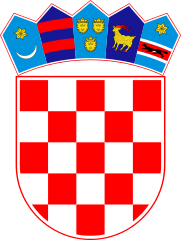 KLASA: 024-02/23-02/25URBROJ: 2178-2-03-23-1Bebrina, 1. lipnja 2023. godineTemeljem članka 32. Statuta općine Bebrina („Službeni vjesnik Brodsko- posavske županije“ broj 02/2018, 18/2019 i 24/2019 i „Glasnika Općine Bebrina“ broj 1/2019, 2/2020, 4/2021) na 12. sjednici Općinskog vijeća općine održanoj 01. lipnja 2023. godine Bebrina donosi se O D L U K Ao usvajanju Izvješća o izvršenjuPrograma javnih potreba u odgoju, obrazovanju, kulturi, religiji i sportuOpćine Bebrina za 2022. godinuČlanak 1.Ovom Odlukom usvaja se Izvješće o izvršenju Programa javnih potreba u odgoju, obrazovanju, kulturi, religiji i sportu Općine Bebrina za 2022. godinu.Članak 2.Izvješće o izvršenju Programa javnih potreba u odgoju, obrazovanju, kulturi, religiji i sportu Općine Bebrina za 2022. godinu sastavni je dio ove Odluke i objavit će se u Glasniku Općine Bebrina.Članak 3.	Ova Odluka stupa na snagu osmog dana od dana objave u Glasniku Općine Bebrina.OPĆINSKO VIJEĆE OPĆINE BEBRINA							PREDSJEDNIK OPĆINSKOG VIJEĆA                                                                                          ___________________________								        Mijo Belegić, ing.DOSTAVITI:Jedinstveni upravni odjel, dosje sjednicaMinistarstvo znanosti i obrazovanjaGlasnik Općine Bebrina     Pismohrana.